ATA N° 04/2022COLEGIADO DE DEFESA CIVIL – REGIÃO AMPLANORTEAo dia vinte e oito do mês de abril, às 13:30 horas, o Colegiado de Defesa Civil da AMPLANORTE, reuniu-se em plataforma online via-zoom, para a quarta reunião do ano.   Esteve presente o Coordenador Regional do Planalto Norte, Sr. Clodoaldo Ribas dos Santos, Maria Taís Zucco  e Jairo Rodolfo Auerbach - equipe CIGERD; Amplanorte, Sra. Bruna Rissi, Defesa Civil de Major Vieira, Sr. Luiz Gonzaga Teles Neto; Defesa Civil de Canoinhas, Sr. Dário, Gustavo; Defesa Civil de Itaiópolis, Sr. Guilherme Augusto de Azevedo Velho; Defesa Civil de Mafra, Sr. Rafael Fabiano Rumor; Defesa Civil de Porto União, Sr. Carlos; Defesa Civil de Papanduva, Sra. Mariana Gresczuk e Otávio; Defesa Civil de Bela Vista do Toldo, Cleison Schiessl; Defesa Civil de Três Barras, Sr. João e Elson; Defesa Civil de Monte Castelo, Sr. Rafael Fianco e a participação da imprensa pc e Mateus. Para a seguinte pauta do dia: 1) Levantamento de quórum; 2) Leitura e aprovação da última Ata. 3) Apresentação Modelo Uniforme; 4) Fluxograma atendimento sobre tempestade local convectivo (vendaval, granizo, tornado); 5) Assuntos Gerais. Guilherme deu início a reunião saudando a todos, havendo levantamento de quorum o presidente do Colegiado abre a reunião online - (via Zoom) com aprovação da ATA. Deu boas vindas aos novos participantes da reunião, ao Rafael Fianco COMPDEC de Monte Castelo e ao novo COMPDEC de Bela Vista do Toldo que na sequência tiveram oportunidade de se apresentar. Na continuação mostrou o modelo dos uniformes sugeridos para padronização de todos os municípios, o qual ficou acordado entre todos para decidir em uma reunião presencial. A seguir, explicou que não é uma obrigação aos municípios e sim uma forma de padronizar a identificação dos COMPDEC’s na execução de trabalhos na sociedade, para não haver preocupações dos moradores como ocorreu com antigo COMPDEC Marcos de Bela Vista do Toldo que não estava uniformizado quando vistoria uma localidade onde fotografava e os moradores questionaram o porquê. Na sequência, o Guilherme apresentou o novo fluxograma ALERTA DE AMEAÇA DE DESASTRE elaborado para auxiliar aos COMPDEC’s. Em seguida, todos tiveram a oportunidade de sugerir alteração do fluxograma. o COREDEC Santos deu início a fala  sugerindo para inserir no início do fluxograma as informações do pré-evento. Em seguida, o Gonzaga parabenizou pelo trabalho, por mais essa iniciativa, disse que achou de grande valia esses fluxogramas para auxiliar as COMPDEC’s, relatou que tem algumas pessoas que estão mais tempo, outras que tem um pouco mais experiência. Relatou também que o Cleison já atuou na Defesa Civil de Bela Vista do Toldo antes, mas que em algum momento, por algum motivo acabou se desligando, mas continuou atuando na prefeitura  e agora está retornando. Argumentou que é muito importante ter esse trabalho, esse norte principalmente para auxiliar aos COMPDEC’s novos. Relatou que para quem está mais tempo, o fluxograma serve de grande exemplo para pegar a linha e ir traçando o destino. Disse ao Guilherme que gostou bastante do trabalho, argumentou que a interpretação depende muito da gravidade do evento, deu como exemplo, que caso aconteça um evento mais severo será necessário mais áreas de atuação, e caso tenha um evento mais tranquilo, não tão severo, é possível até pular algumas etapas.Se colocou à disposição para estar se reunindo no CIGERD ou por chamada de videoconferência para esmiuçar cada detalhe do fluxograma, principalmente do alerta de ventos súbitos, aqueles os quais terão mais dificuldade de entender, em caso de estiagem ou até em um possível alagamento, eventos de vendavais, granizo, tempestades locais convectivas. Ressaltou que é muito importante ter essa informação na massa. Se colocou novamente a disposição, para traçar novas ideias relacionados ao fluxograma, para pontuar alguns detalhes conforme dito pelo COREDEC Santos, desde o pré-eventos, acompanhamento de monitoramentos, desde a reunião do GRAC, liberação de função, a instalação do SCO, que ao seu ponto de vista é o mais complicado pensando em um estágio de calamidade pública que pode acontecer, nesse caso deve saber como fazer a solicitação do SCO linkando juntamente com a ideia do uniforme conforme comentado sobre a identificação das pessoas do SCO, argumentou que poderia ser feitos coletes, não como esses coletes da Defesa Civil e sim como aqueles coletes parecidos com o do futebol usado para o aquecimento para diferenciar os times. Disse que é um colete simples com o tecido bem leve,  porque assim poderá ser padronizado por cores e diferenciar quem trabalha em cada setor de SCO. Parabenizou novamente e disse que achou muito importante esses fluxogramas e que em algum momento será necessário usar, por isso é importante que todos tenham conhecimento para poder atender melhor a todos, finalizou dizendo que essa seria sua contribuição.Guilherme agradeceu a contribuição dizendo que será esmiuçado e melhorando o  fluxograma. Santos informou que o Sg. Jairo esta observando as contribuições dos municípios para atualização do Plano de Contingencia, é informações importantes que até o fluxograma pode ser acrescentado e sendo feita a conclusão, por isso todos precisam dar a sua contribuição de como pode ser melhorado. Sg. Jairo comentou que a pessoa com mais experiência é Rafael, que após os eventos ocorridos onde notou a diferença entre o atendimento do primeiro evento e do segundo, onde foge da normalidade e pega de surpresa. Mas que foi bem desenvolvido e verificado os pontos a serem melhorados. Deu como exemplo as lonas que no primeiro evento ocorreu as dificuldades por conta dos recessos de final de ano e no segundo evento que em pouco tempo as famílias receberam as lonas, e orientados para fazer cadastro na assistência social para confrontar se os dados conferem com os que necessitaram realmente das lonas. Rafael tem muito a contribuir com o grupo, como exemplos que o município passou, concluiu Jairo. Rafael disse que caberia somente uma reunião para expor como foi o evento e como agir, difundir o conhecimento na prática, e que o fluxograma acaba contribuindo muito na tomada de decisões. E que os dois eventos trouxe essa experiência, e buscando melhorar, respondendo da melhor forma possível. Sobre o fluxograma abrange de forma geral, e que teria vários desmembramentos. Priorizou que todos precisam ter o GRAC formado, suas funções e ações, cada um sabendo seus deveres. E que precisa ter o rápido atendimento a população, e também um fluxograma de como fazer um decreto. Santos aproveitou a fala e disse que as secretarias entenderam bem no segundo evento, e que cada um sabia sua função dentro do GRAC, dando atenção ao evento. Rafael disse que as maiores dificuldades são que a maioria dos eventos ocorre em horários e dias que não se tem expediente, por isso precisa estar bem definido ao GRAC, para não ter surpresas. Gonzaga pediu a Amplanorte para repassar nos colegiados a responsabilidade de cada um perante o evento, como Colegiado de Assistência Social, Educação, Agricultura, Obras e assembleia de prefeitos para que de alguma maneira conscientizar todos os membros, entender que cada secretário tenha sua competência para atividade extraordinária, facilitando o trabalho da defesa civil. Rafael agradeceu a defesa civil do estado, que todo trabalho feito foi prontamente atendido, em menos de 24 horas. E que o estado tem diversos kits (alimentação, higiene). E que Mafra recebeu aproximadamente 3 milhões em kits de transposição repassados. Guilherme disse que estará reformulando e modificando os fluxogramas, e espera que todos contribuíssem. Sobre a previsão de chuvas nos próximos meses a tendência é diminuir, que seria conivente se reunir com o GRAC para repassar informações e monitorando. Sobre estiagem os municípios de Canoinhas, Irineopolis, e Major Vieira estão homologados e reconhecidos os decretos e Bela Vista só não está reconhecido. E dará aos agricultores para a safra, terão descontos de até 35% juntos aos financiamentos. Pediu que esse assunto fosses debatido com o prefeitos e secretários para a necessidade da defesa civil estão bem ativa, um momento para refletir e repassar para trazer benefícios a população. Rafael disse que também tem muita dificuldade nas informações por parte dos agricultores referente à estiagem, e que muitos vieram questionar porque o município não decretou. Na pauta 05 de assuntos gerais, o COREDEC Santos fez uma apresentação sobre a situação epidemiológica de dengue, e que os focos registrados passam de 31 mil, apresentou os municípios com maior incidência de casos. Foi solicitado o apoio da Defesa Civil, que repassassem aos GRACs municipais fossem acionados, para que tomassem parte da real situação de dengue dos municípios, se já existe casos e como estão combatendo os mesmos. E que não estão sendo repassadas informações ao estado. Solicitaram  que os GRACs se reúnam, levantando as necessidades como está a situação epidemiológica no município, acompanhar e repassar ao estado, mobilizando os setores tendo como objetivo mapear as áreas para realizar atividade de bloqueio. Consolidar as informações para a tomada de decisão. E que os boletins sejam repassados a população, para conscientizar. Os dados tem como objetivo  garantir estoques de  insumos para o controle vetorial, fortalecendo a campanha contra a dengue e intensificar a emissão de alertas. Santos pediu apoio dentro de cada município. Frisou que a defesa civil só esta dando o suporte as secretarias, como órgão articulador.Na continuação, o Gonzaga perguntou se existe algum documento formal da Defesa Civil do estado para apresentar aos agentes de endemia, e que a defesa civil atua como prevenção , deu exemplos dos anos anteriores. Acha válida primeiramente a conversa com os agentes e após reunir o GRAC. E também divulgar a população, através de campanhas, pedágio urbano, limpezas em cemitérios, rádios, pegar exemplos positivos na prevenção ao COVID e aplicar a Dengue. Santos respondeu para entrarem em contato com a secretaria de saúde e vigilância que os mesmos já possuem material e informações. Guilherme acha importante que cada COMPEDC reúna o GRAC,e deu como exemplo a situação de ocorreu na contaminação do rio em Itaiopolis que não tinha a vigilância, para não ficar ninguém de fora. Santos frisou, para conversarem e verificaram as informações que estão repassando e que se necessário acionar o GRAC. Gonzaga perguntou se tem algo para repassar aos agricultores sobre a porcentagem que diz o decreto de estiagem para fins de esclarecimento, se há lei que regulariza esse desconto. Sobre outro assunto, disse que alguns professores estão com dificuldades no Defesa Civil na Escola, se estão recebendo as duvidas. E que a partir do ano que vem se torna obrigatório, relatou se isso foi um caso isolado ou se tem mais municípios com a mesma dificuldade.  Cleisson respondeu que tem o decreto 11.029/2022 e que encaminhará ao grupo. Guilherme disse que entrará em contato com a secretaria de educação para ver se há dificuldade com o programa. Nada mais havendo a tratar encerrou-se a reunião.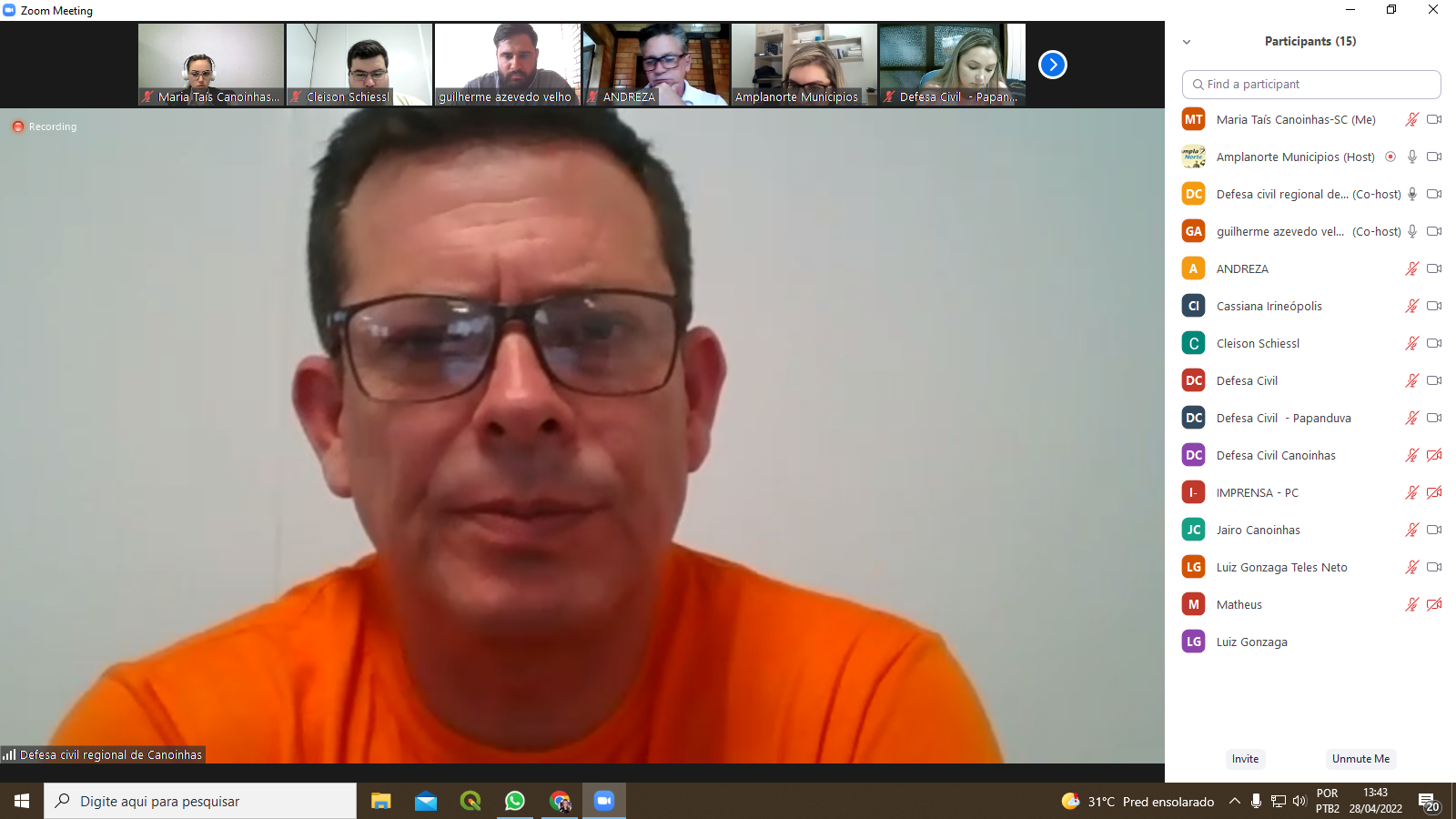 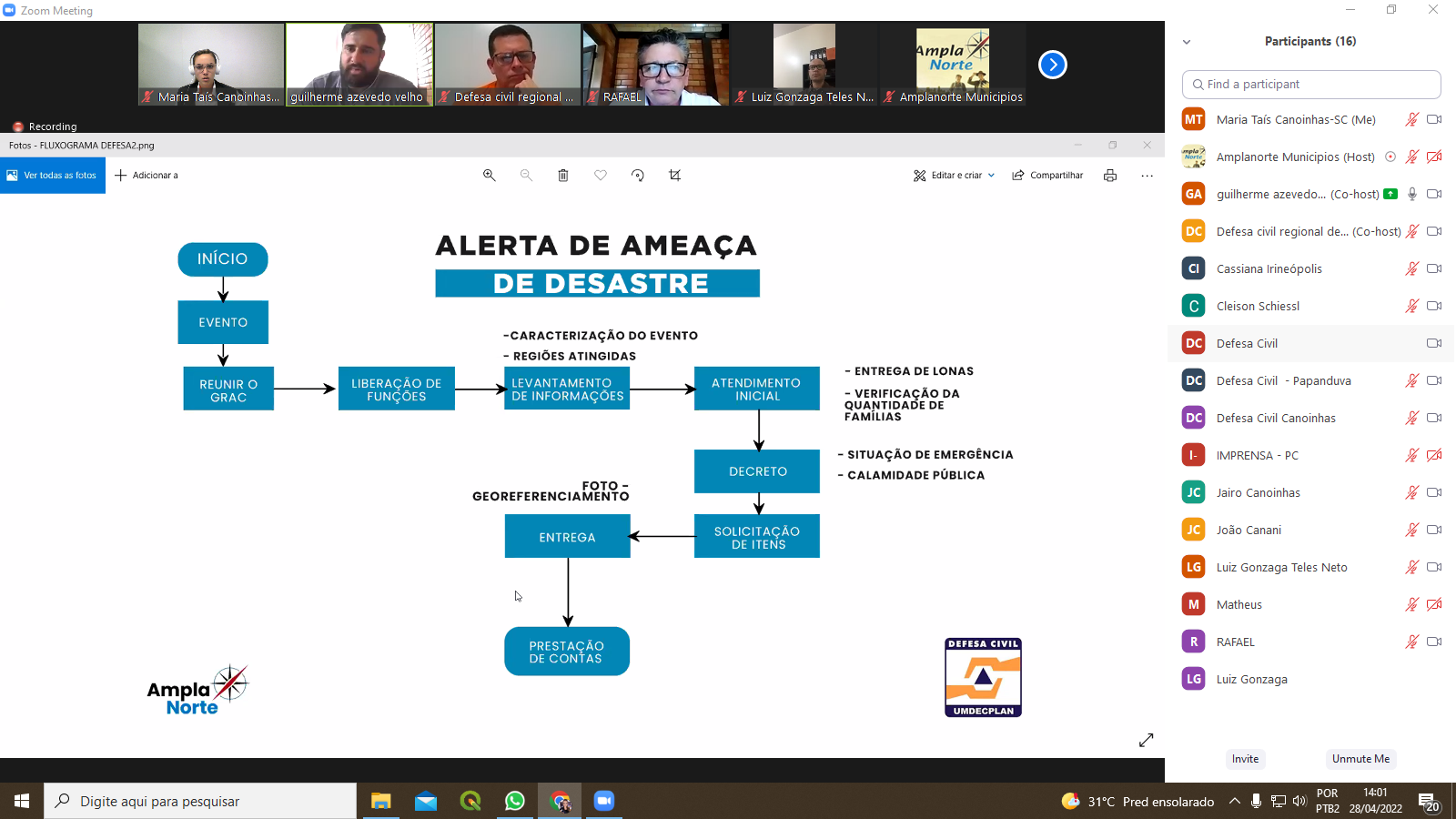 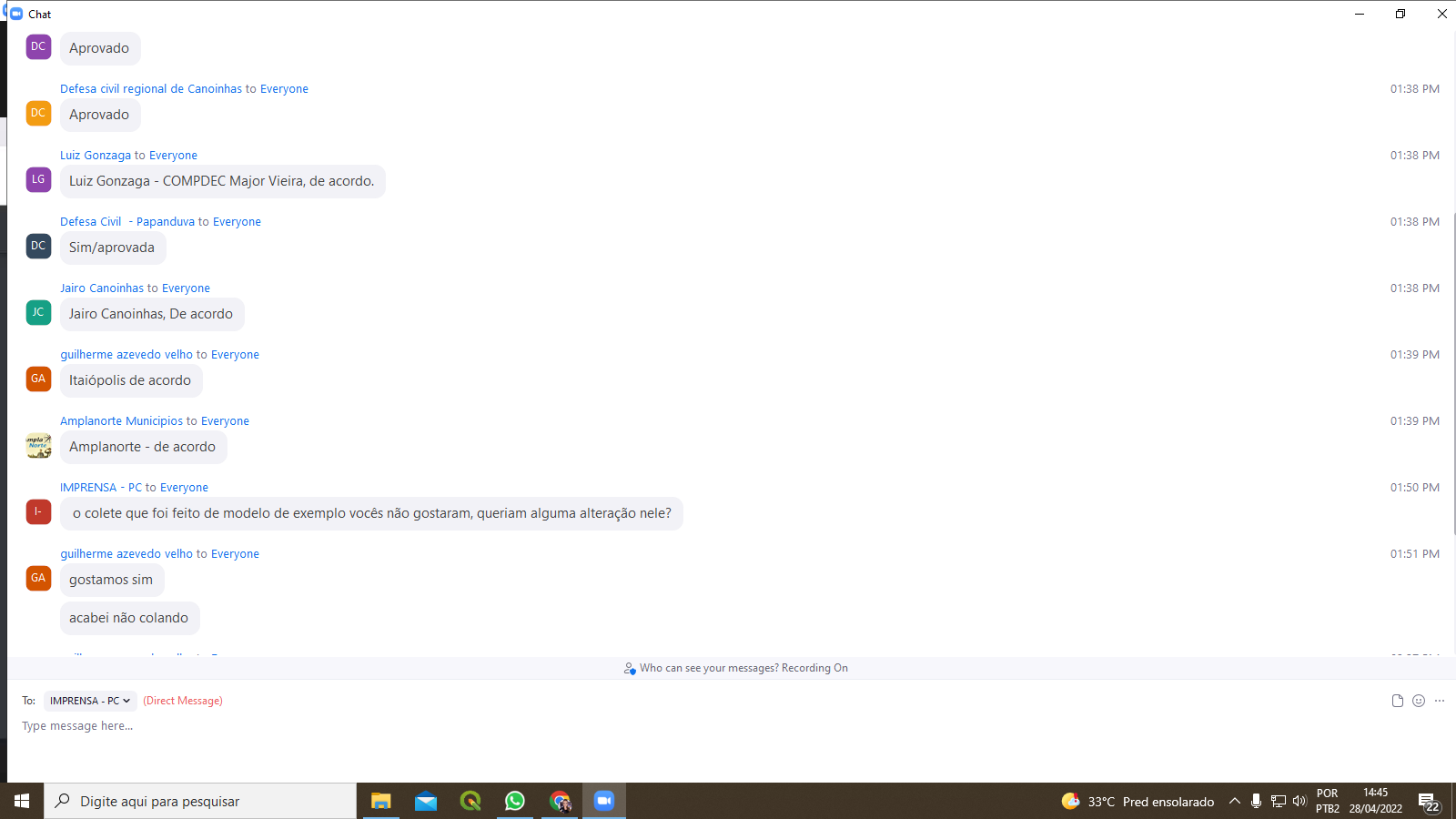 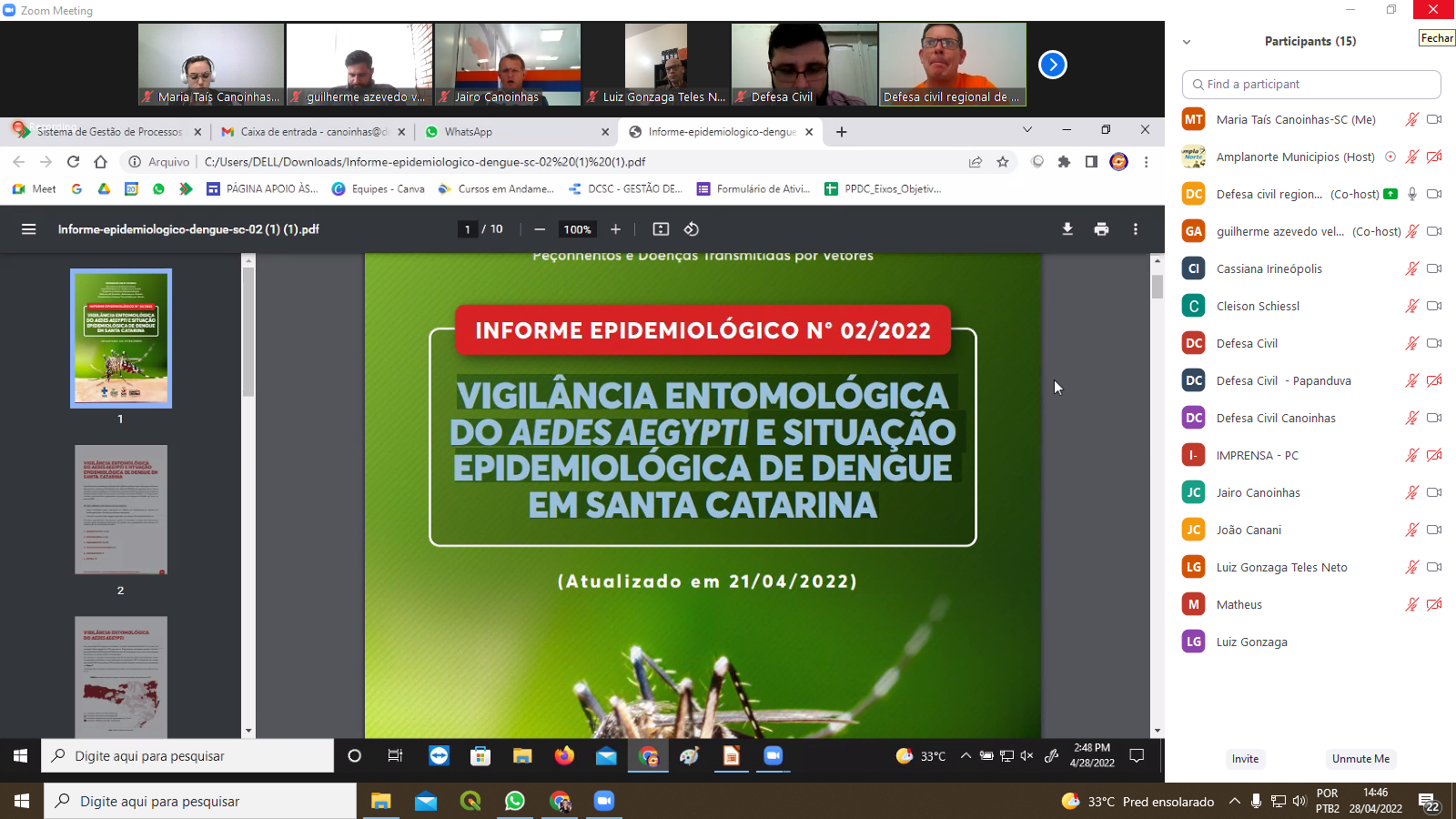 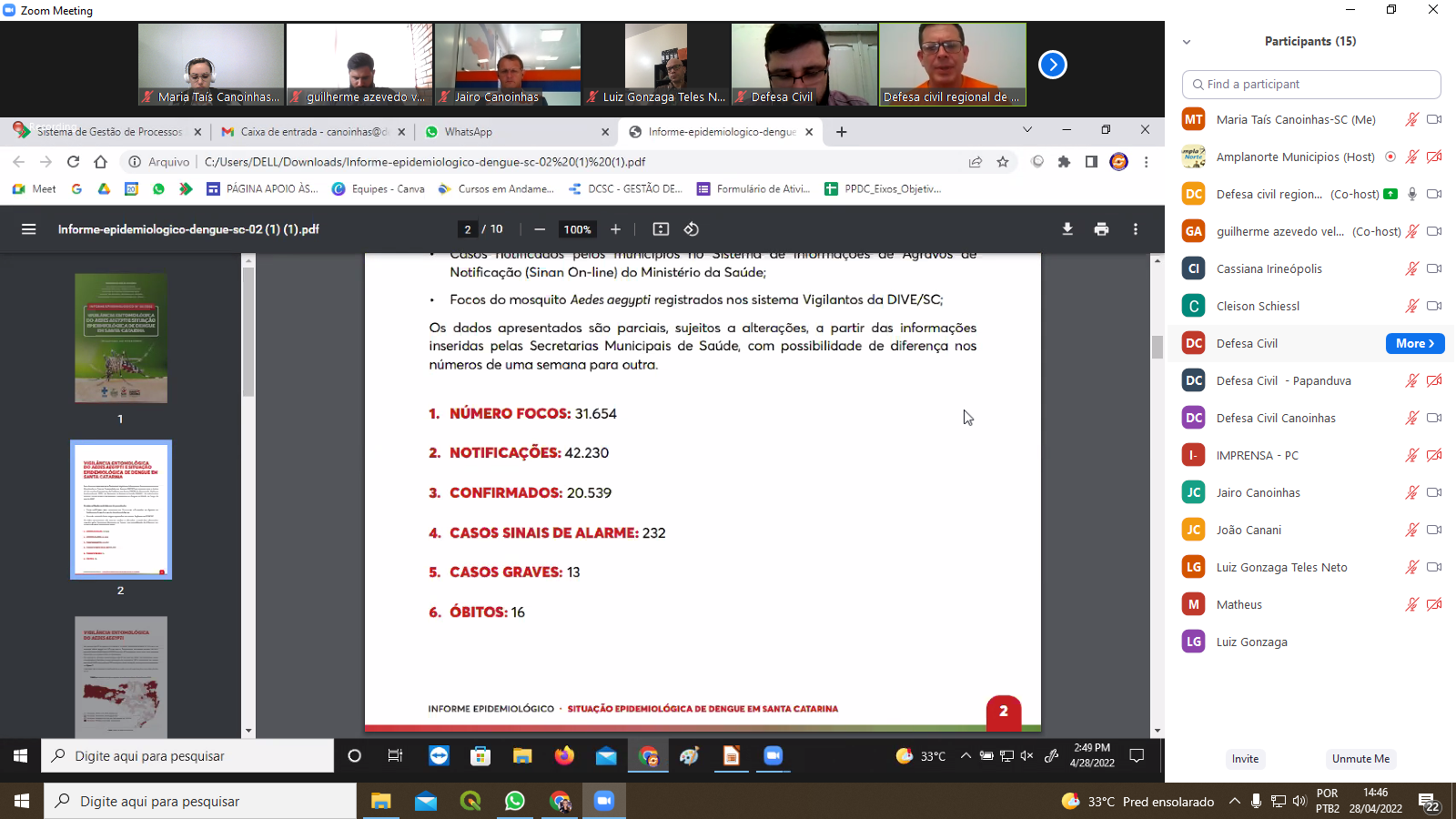 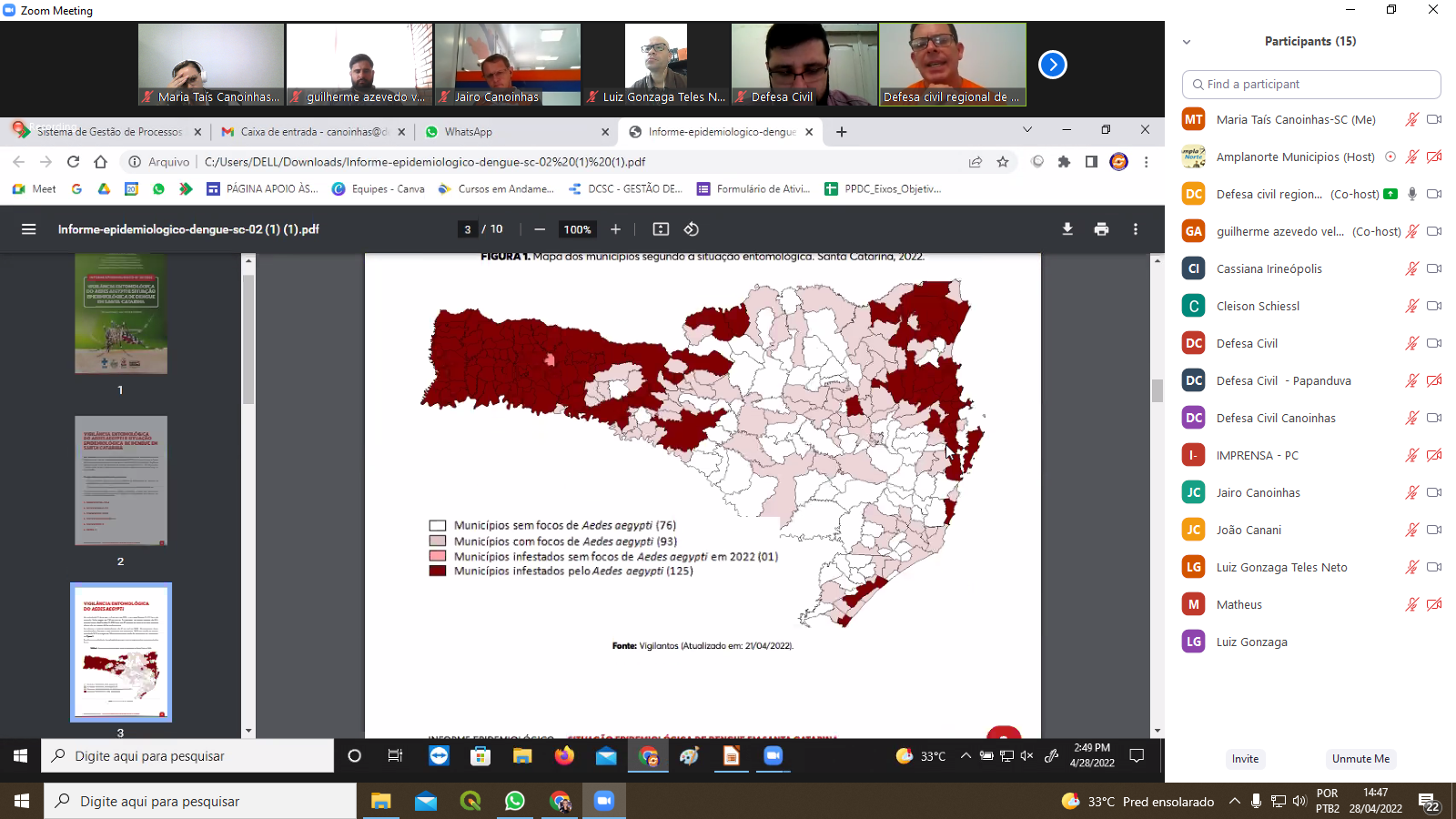 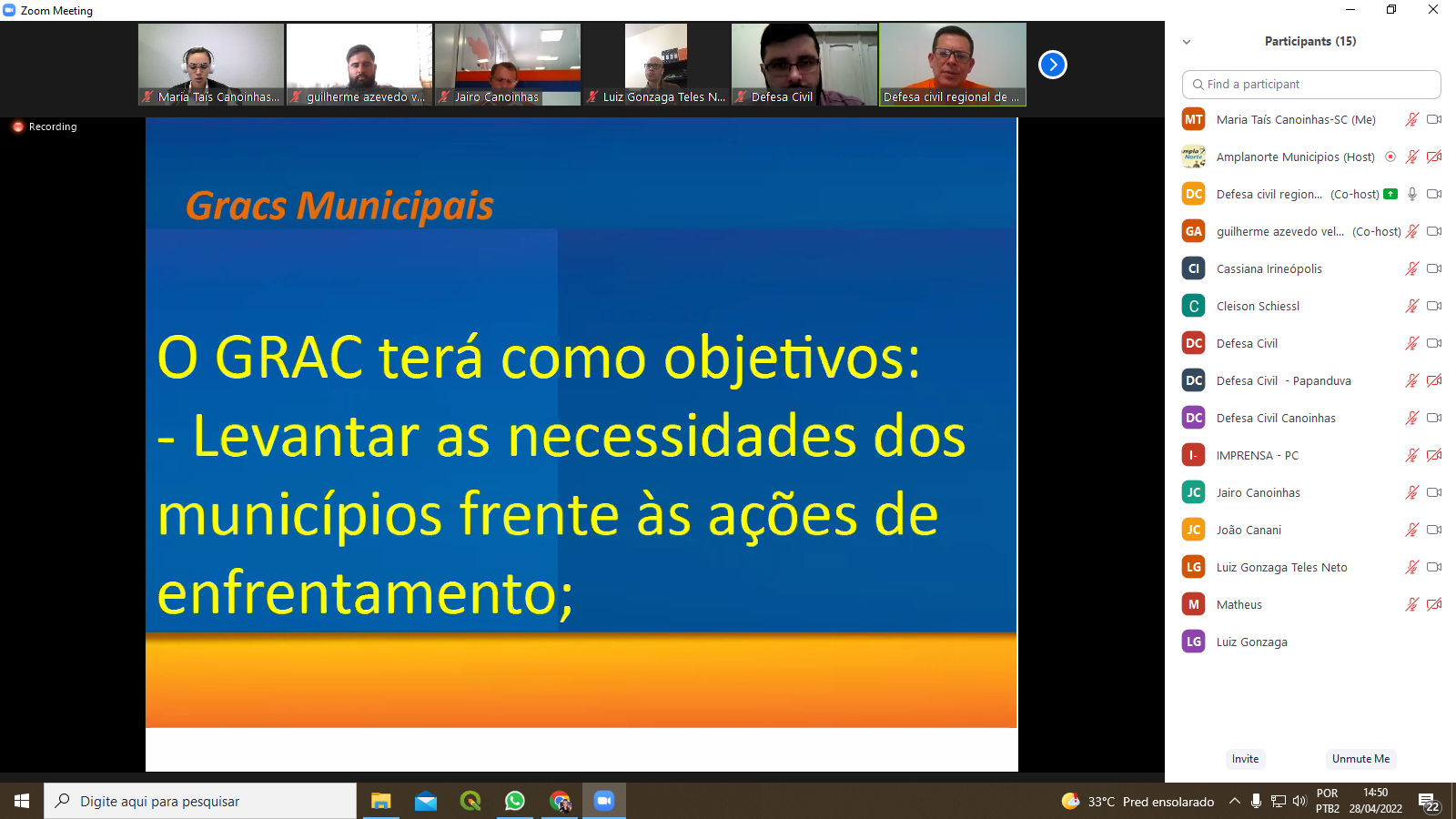 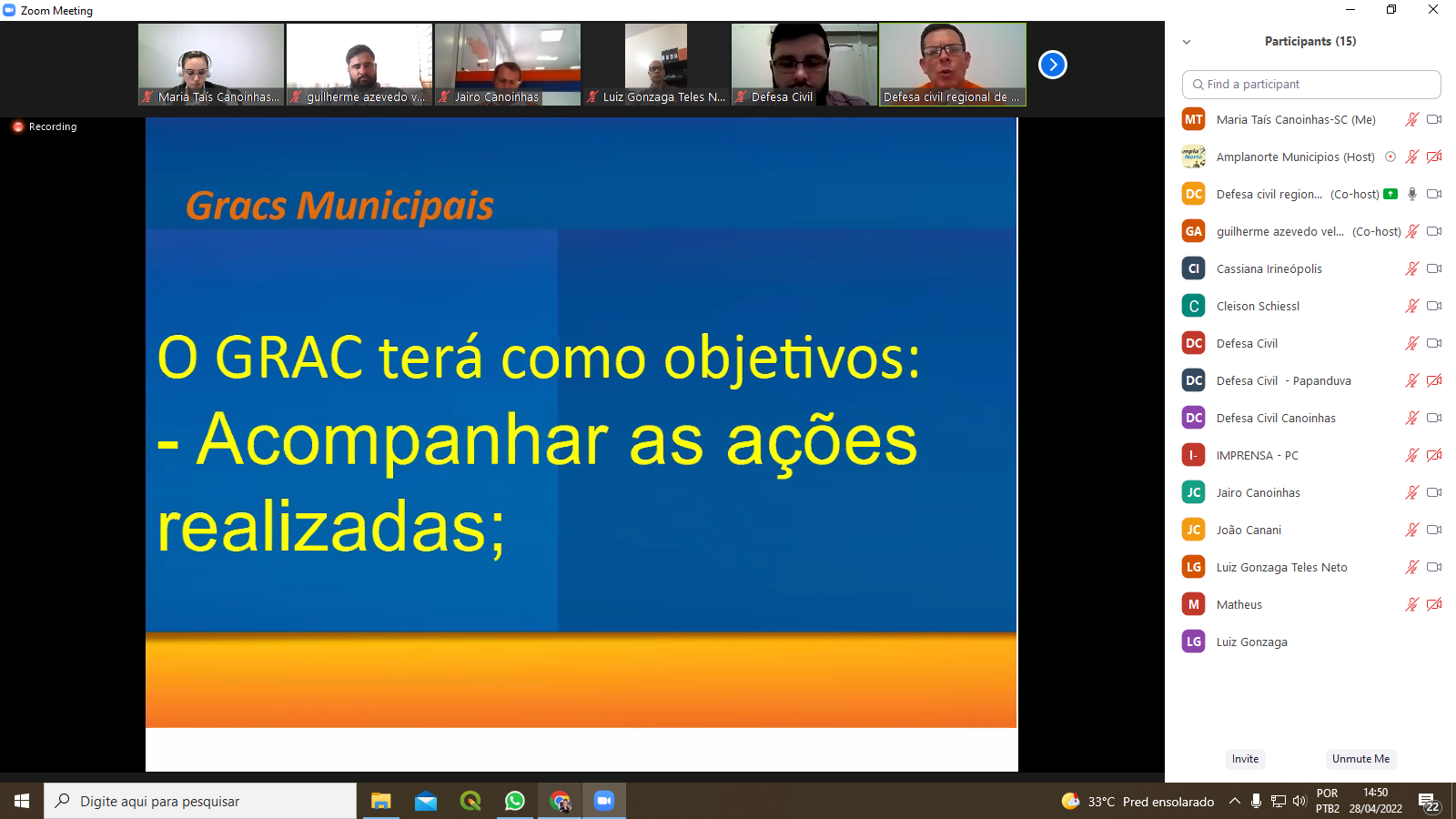 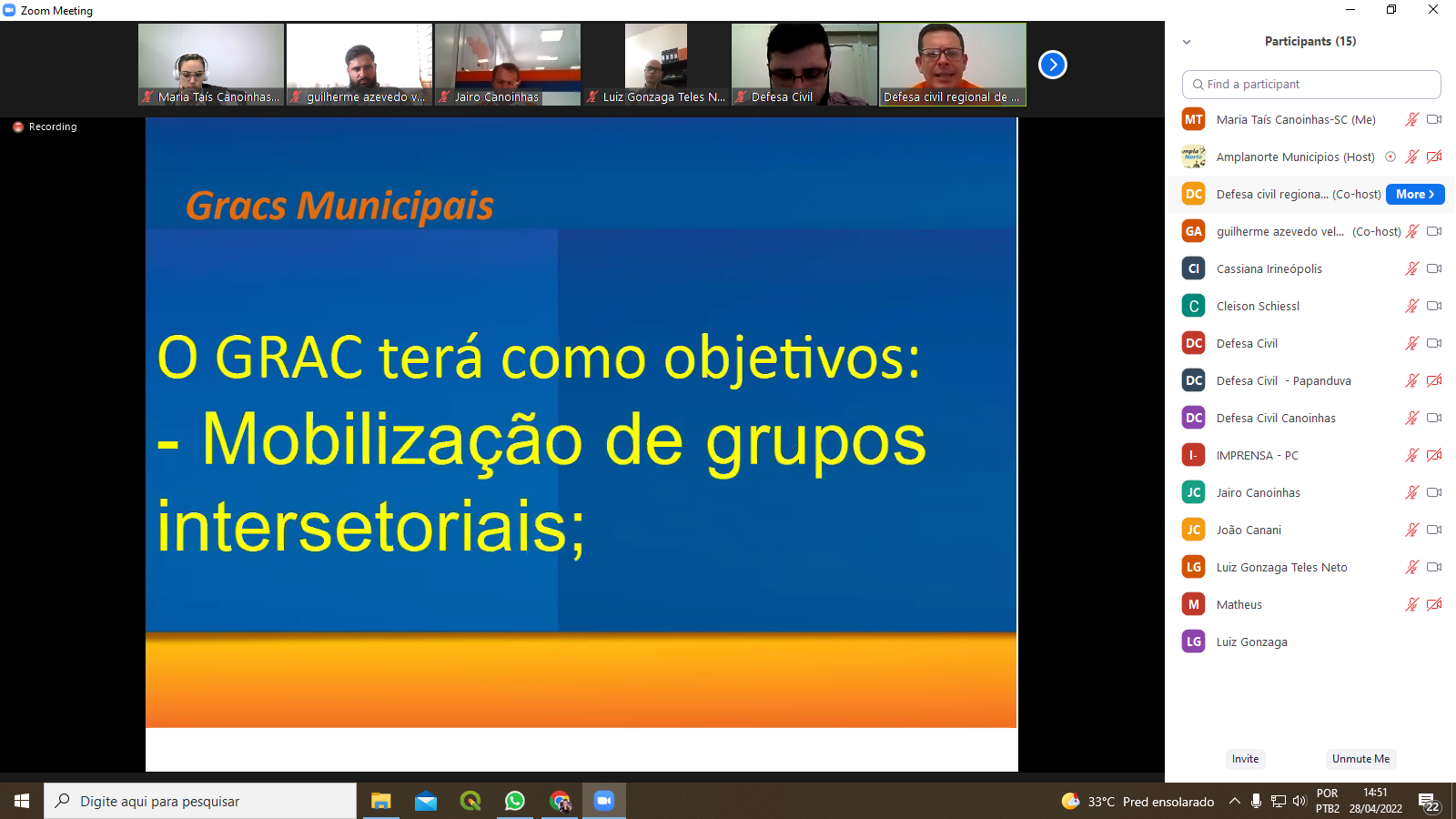 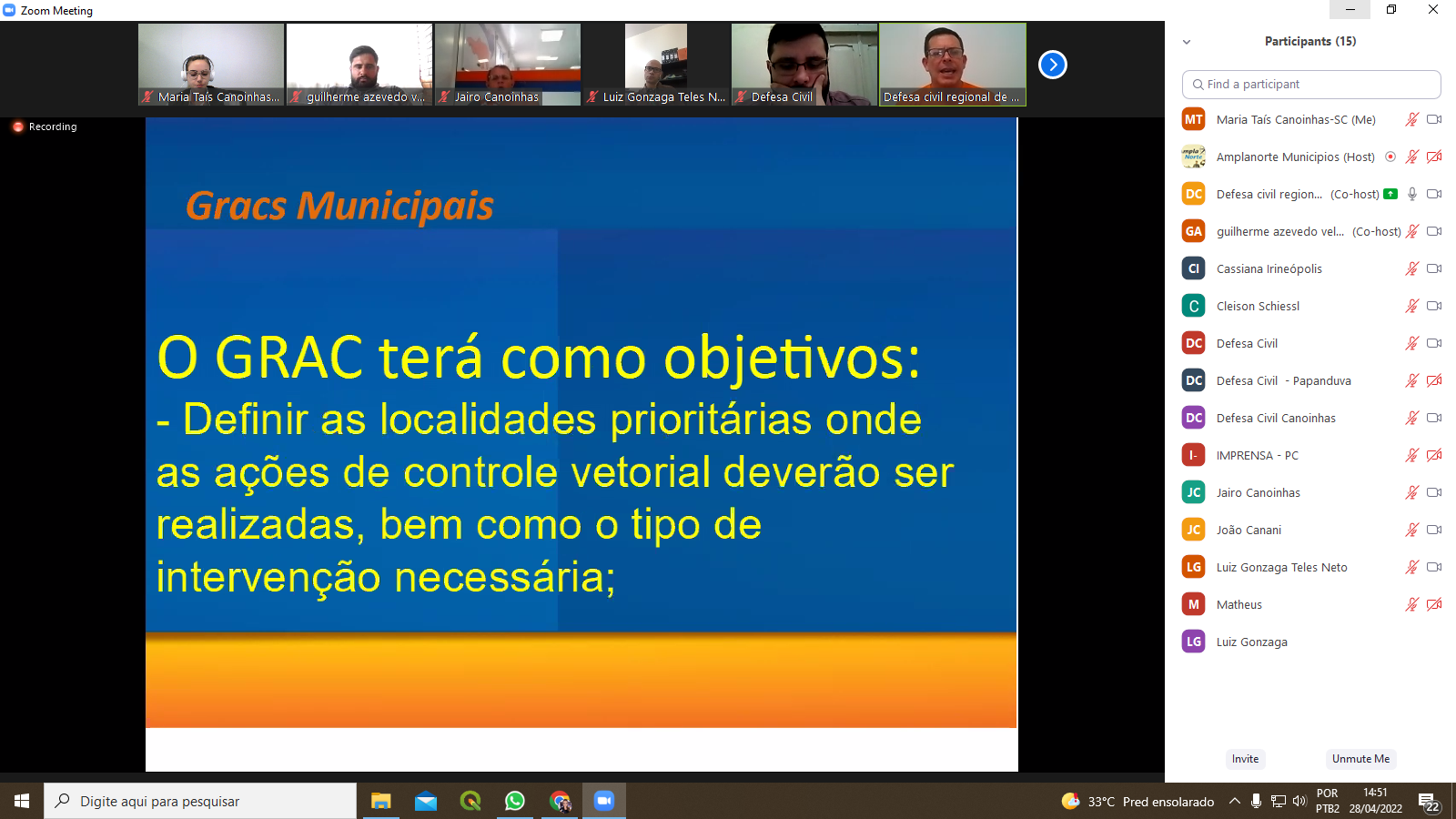 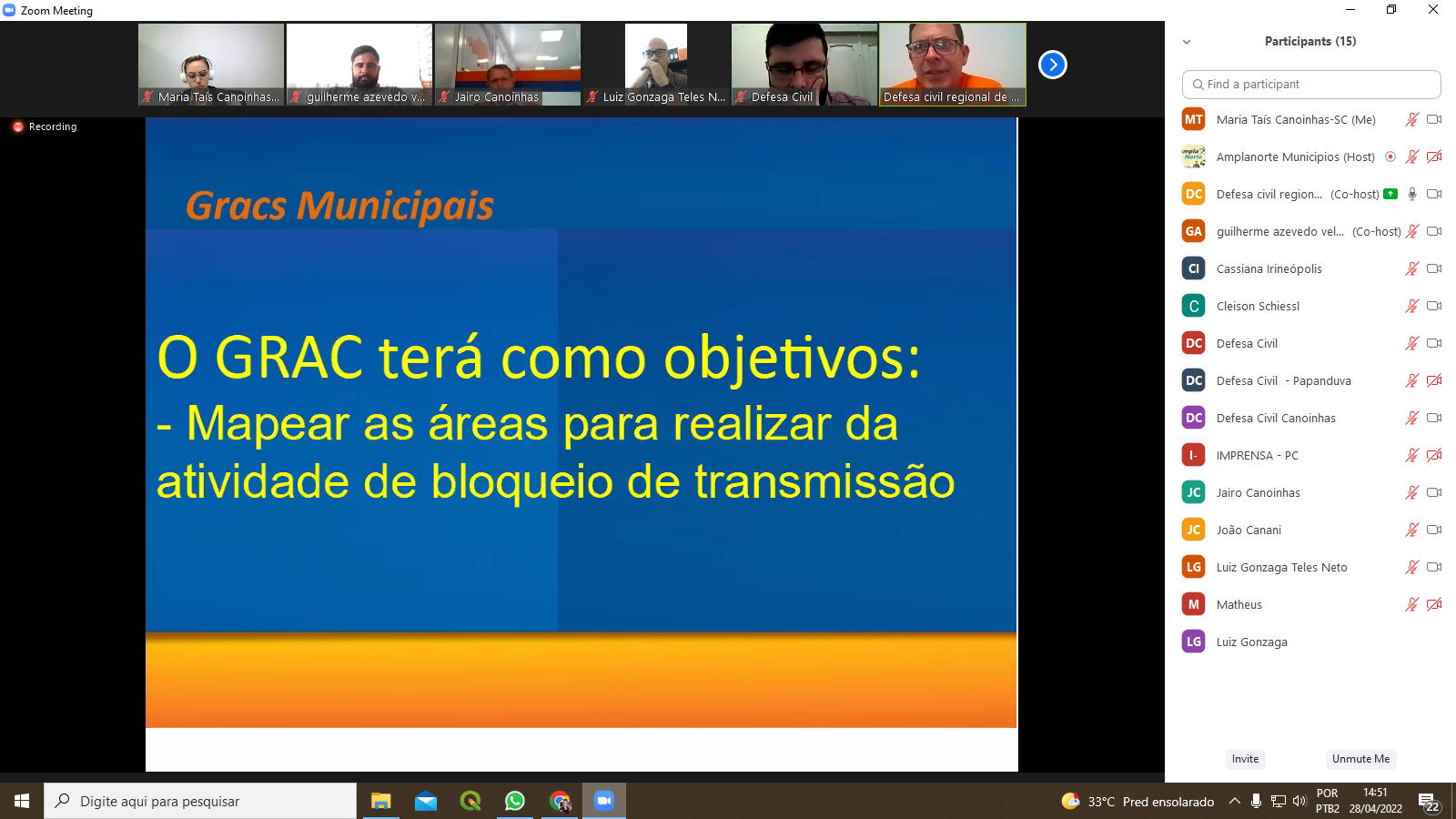 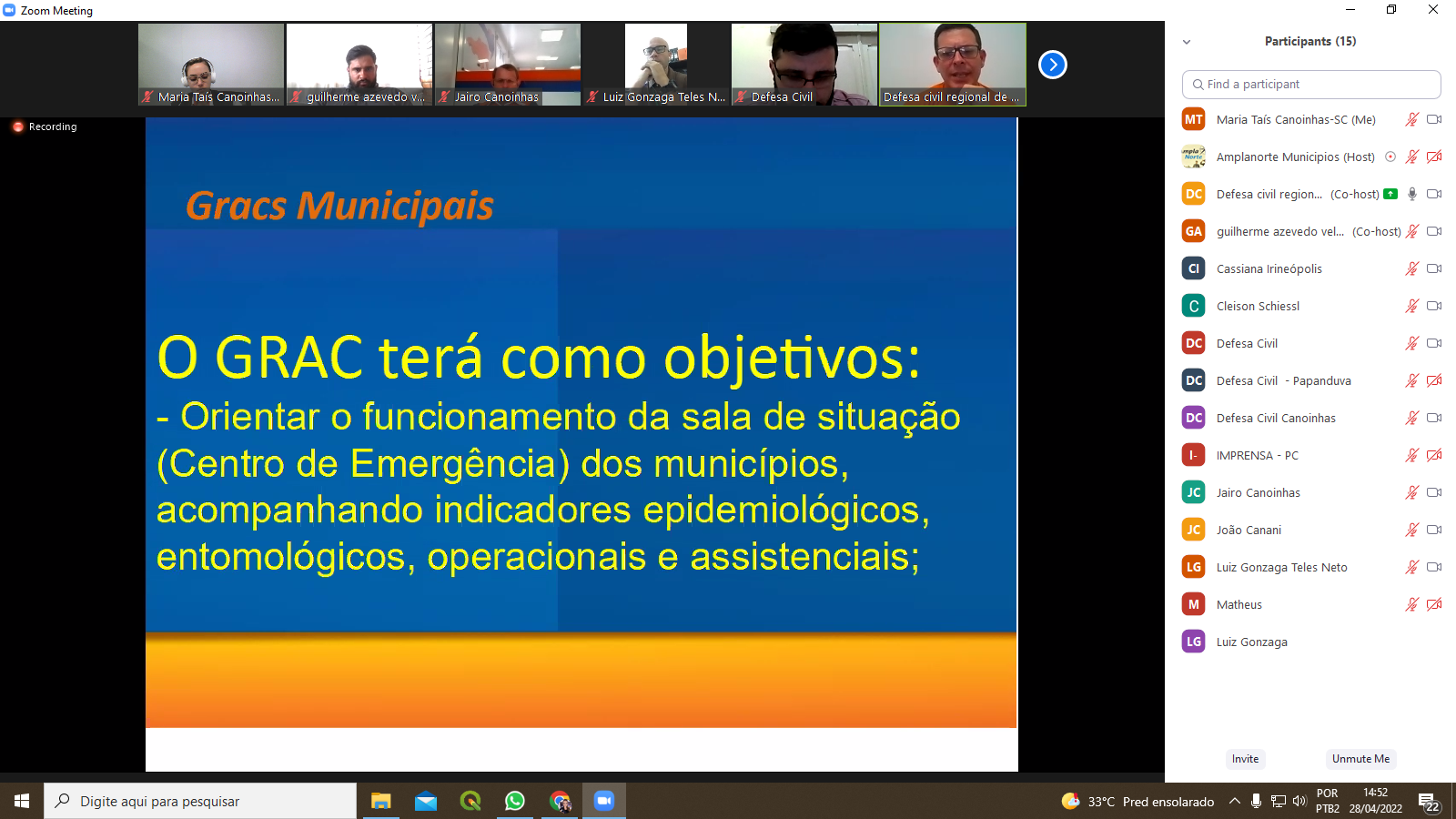 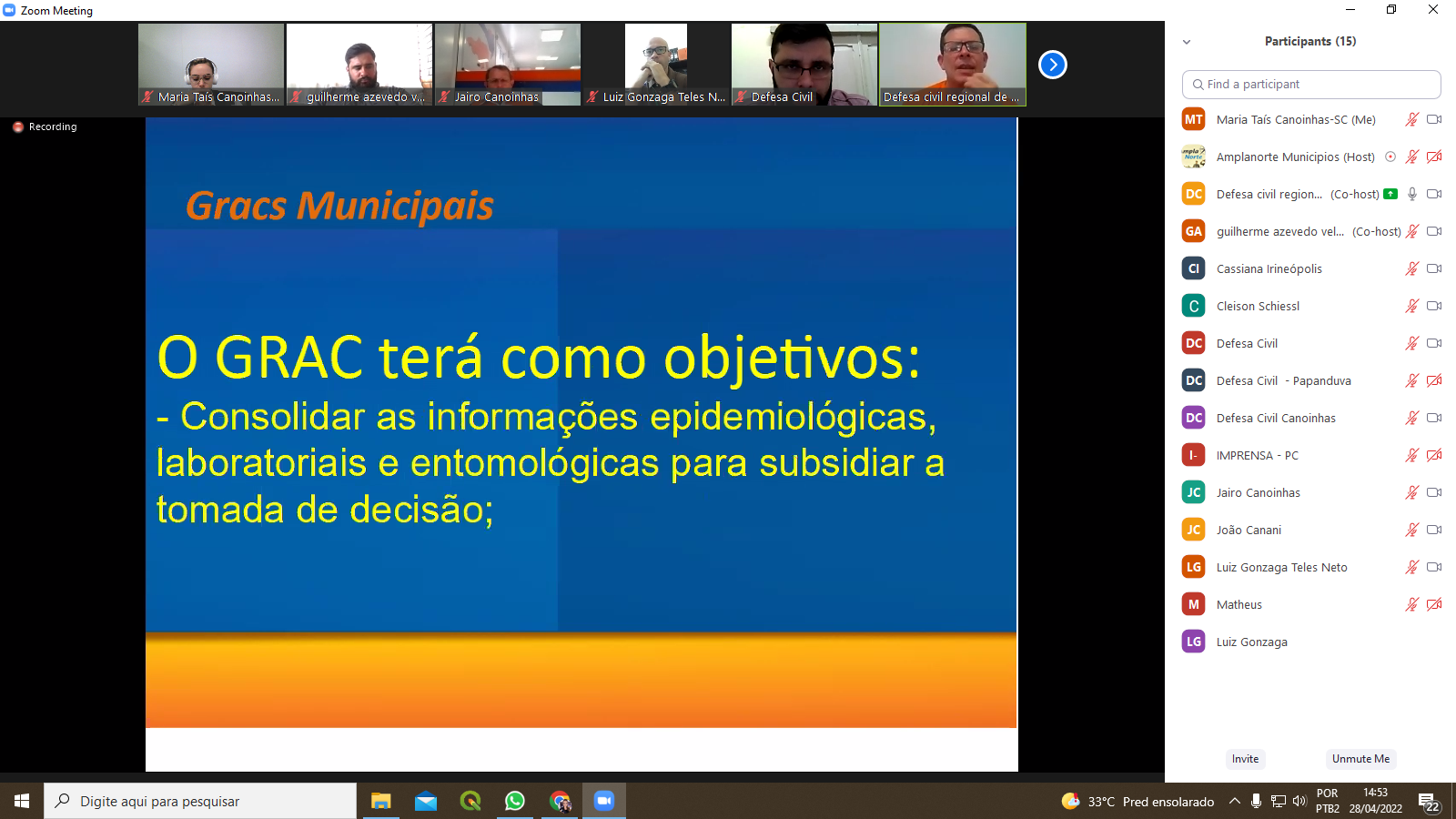 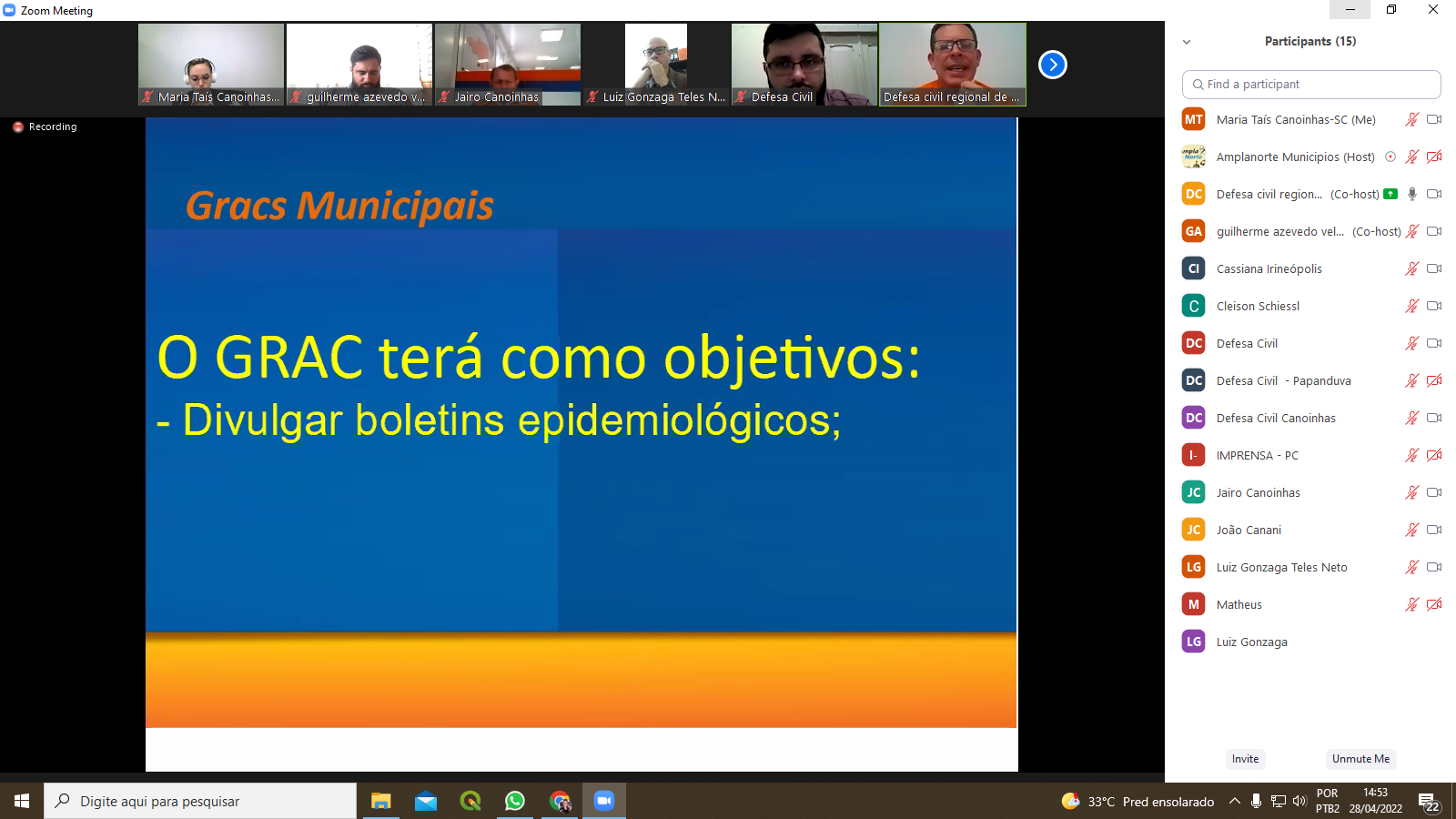 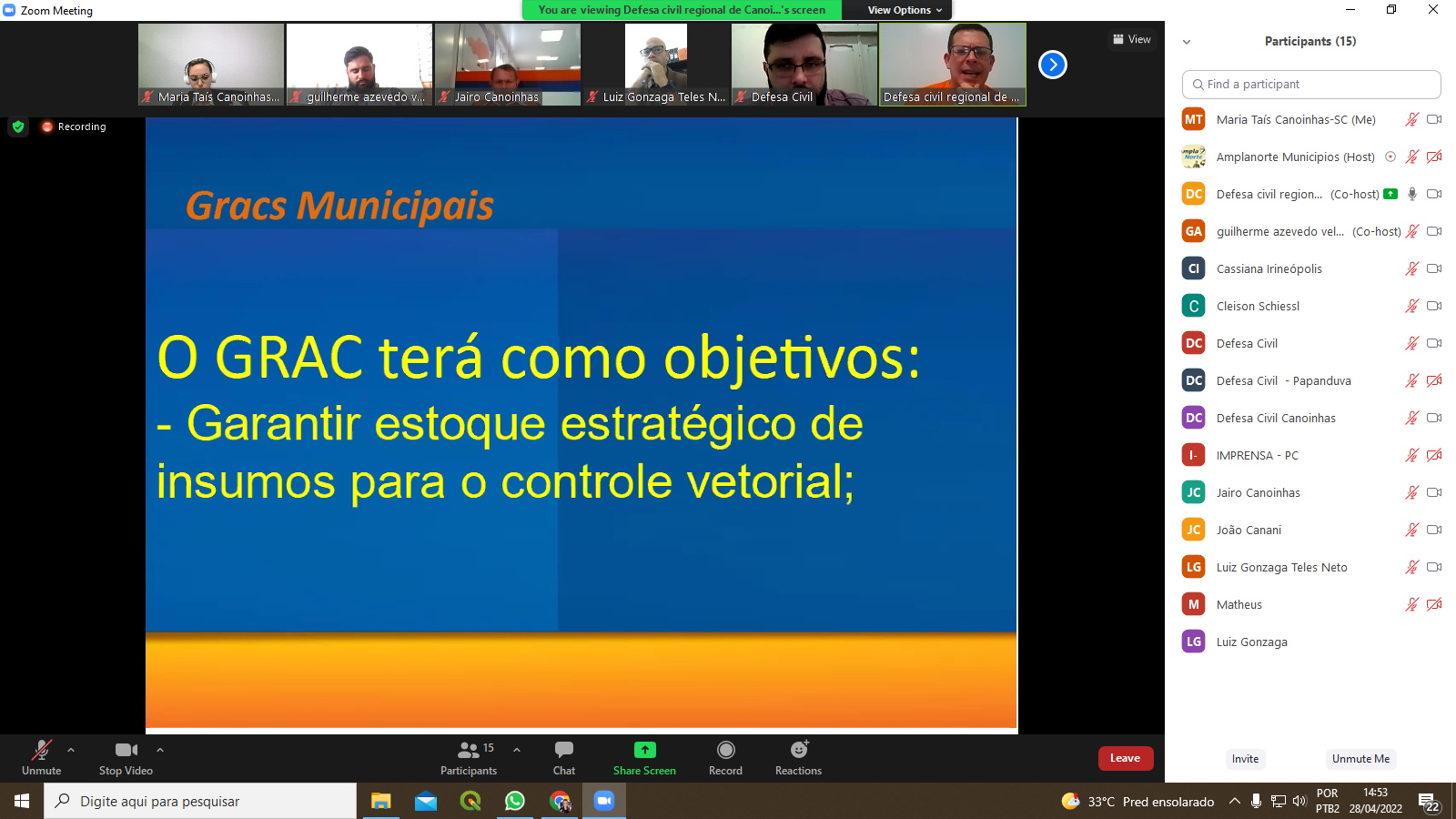 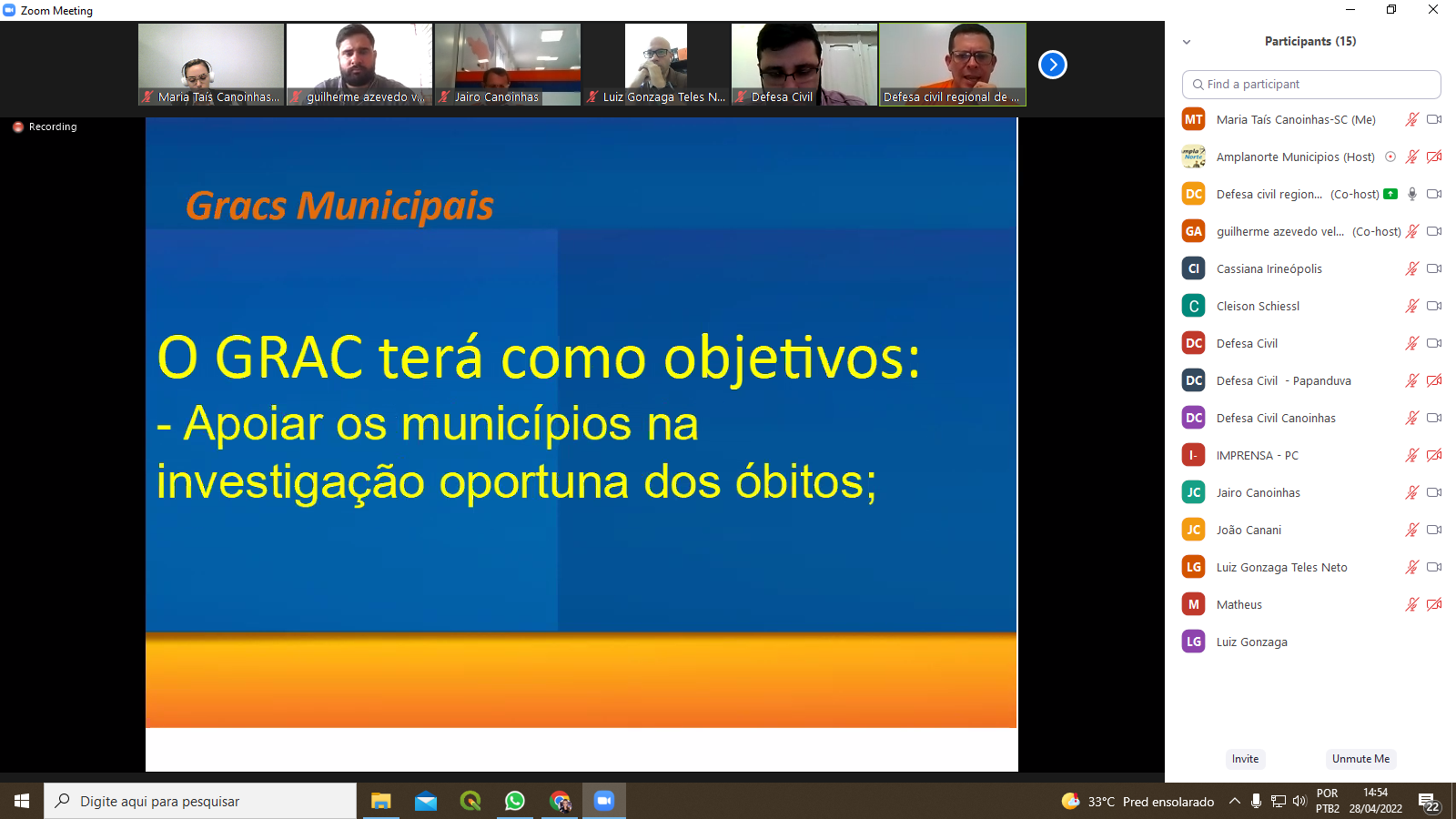 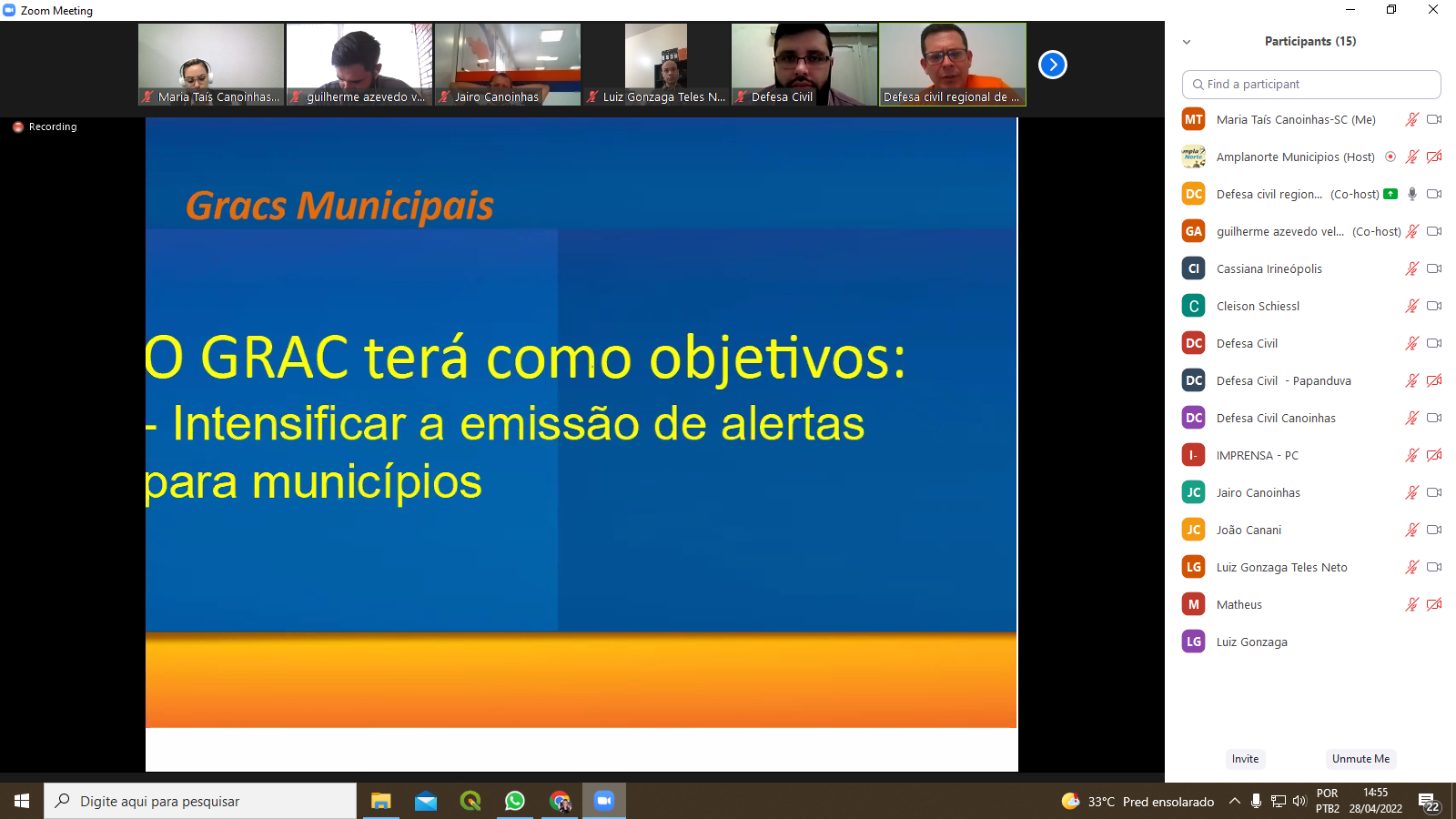 